Welcome to Creative Stars Academy! We are thrilled to provide your child, and your family, with quality learning and creative play opportunities. As part of the enrollment process, Creative Stars Academy is required to obtain additional information about your family. This helps support a smooth transition for your child into our program by allowing our staff to become well acquainted with your family and opens the door to ongoing family and center communication.   Creative Stars Academy Registration: To finalize your child’s enrollment, please ensure each of the following items are fully completed. Your enrollment and assurance of your child’s spot is not guaranteed until each item below is received by the center director. Additionally, you will be required to pay a one-time, $50 registration fee and a deposit. These payments are required to hold your child’s spot and to ensure availability for your family.
      Completed Registration Packet	Child information	Program Schedule	Scheduling Policy Acknowledgement	Primary Guardian	Secondary Guardian	Emergency Contacts/Authorized Pickups	Emergency Medical Authorization	Parent Authorization	Health Care Summary (Must be completed by Health Care Source)	Child Care Immunization Form      Finalizing Registration		One-time non-refundable $50 Registration Fee	Hold fee/2-week Deposit of $165/week	Acknowledgment of CSA Contract
Questions may be directed to Creative Stars Academy at 507-258-2068 or emailed to director@creativestarsacademy.orgChild InformationExisting medical conditions, medications and/or special attention your child may require by our programAllergies/Dietary NeedsPhotos: May we take and maintain a photo of your child for security purposes? ☐ Yes	☐ No
Primary Guardian InformationName(s) of person(s) with whom child is living Second Guardian InformationNon-primary custodial parent with whom the child is not living (if applicable)Emergency Contacts and Authorized Pickups
For children’s safety, Creative Stars Academy will contact and release a child only to the parent(s)/legal guardian(s) and to those who are listed below (at least 2). Photo identification will be required to any of the following contacts. Emergency Medical Authorization
In the event of an emergency, I ________________________________, give Creative Stars Academy permission to obtain 
                                                                   (parent/guardian name)                                                                                                           
emergency medical care and/or treatment for my child, __________________________.
                                                                                                      (child’s name)Parent/s Signature: ________________________________		 		Date: _________________

Parent Authorization (circle your answer)Creative Stars Academy staff is / is not permitted to administer sunscreen to my childCreative Stars Academy staff is / is not permitted to use my child’s name and/or to take pictures/video at the facility which can be shared with families, posted within our facility, used for ongoing staff professional development and promoted via social media including, but not limited to our website, Facebook, newsletters, news articles, etc.
I do / do not permit my child to be observed by local early childhood students for practicum purposes 
(all names and details will remain confidential)
Additional Comments & Information: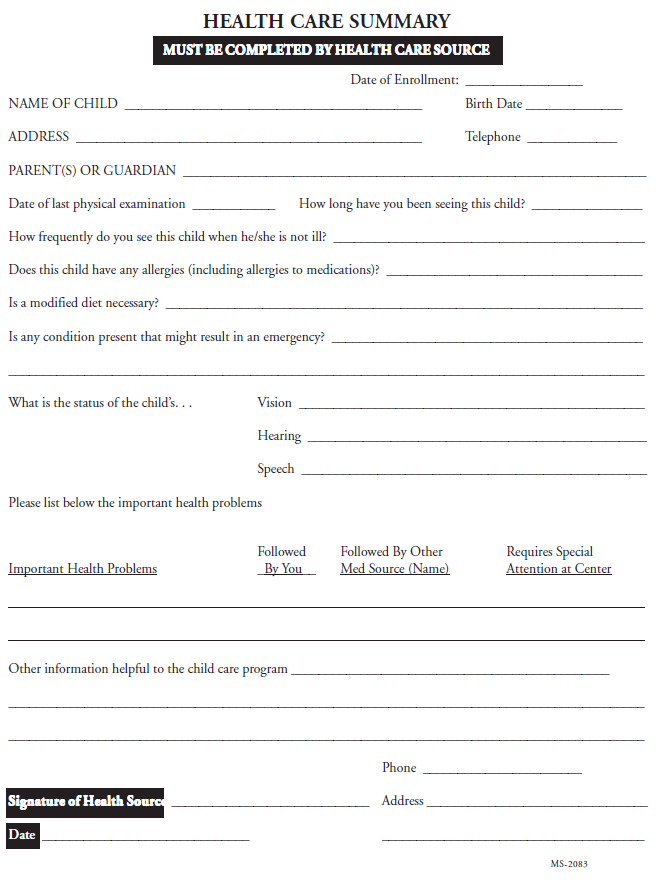 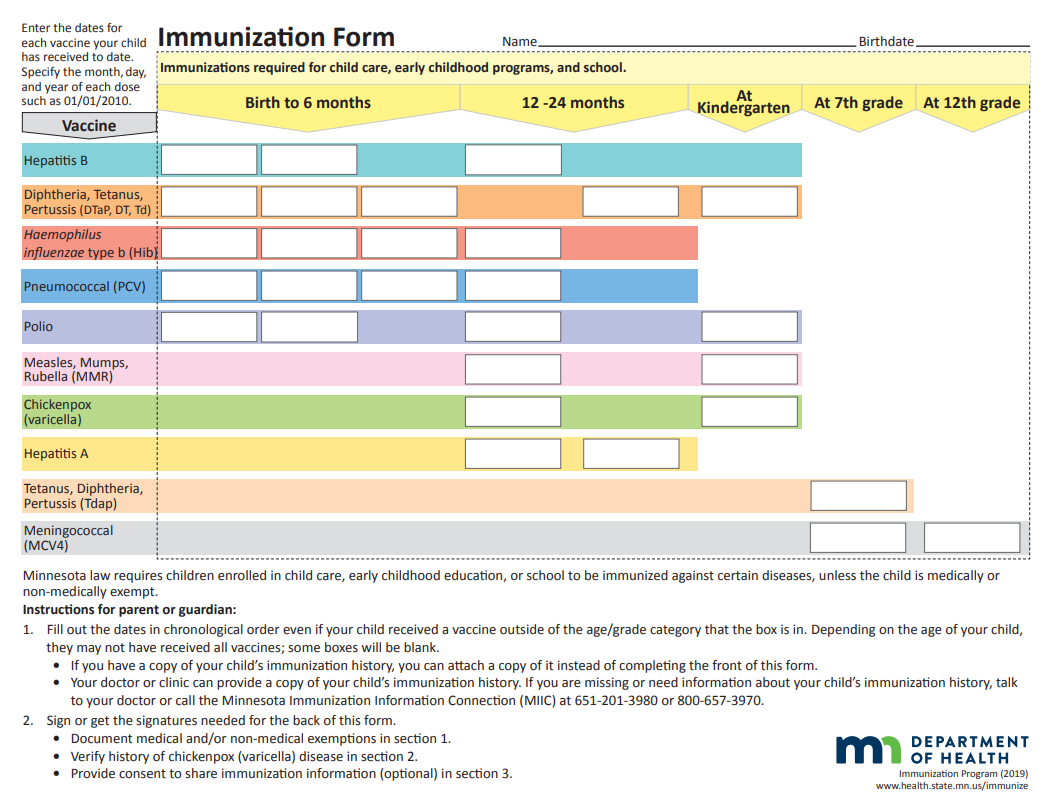 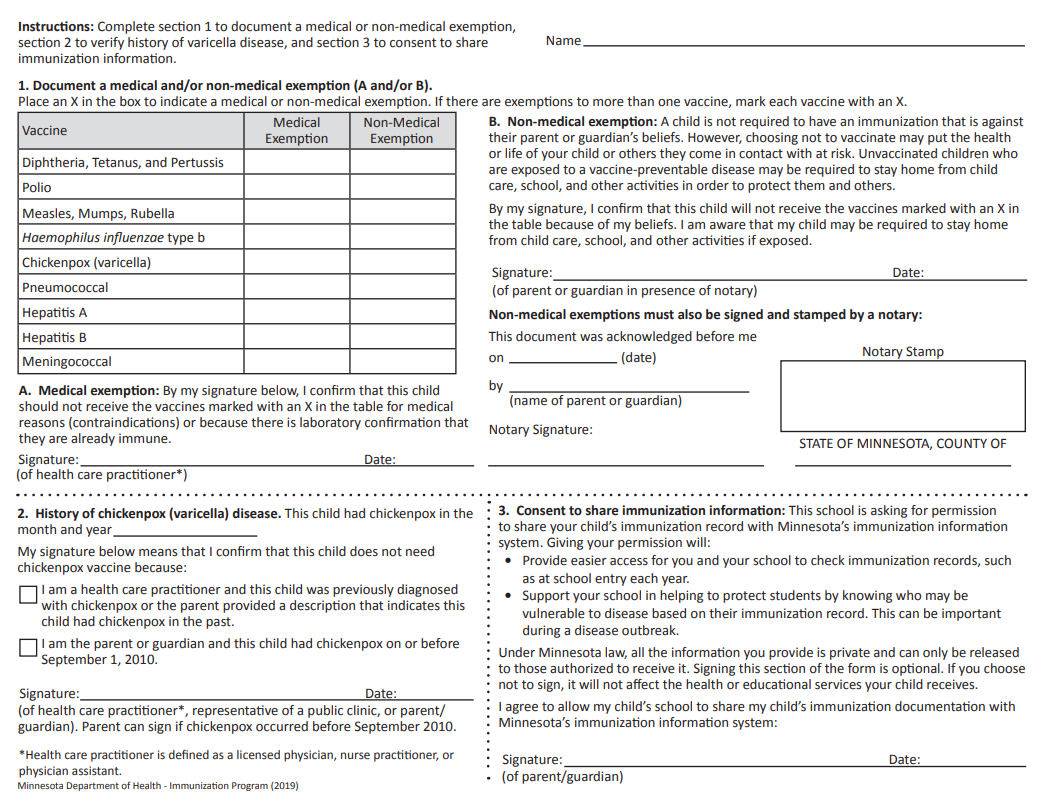 Finalizing RegistrationChild’s Name: __________________________________ 	         Date of Birth: __________________Enrollment Date: ____________________			         Classroom: ____________________School-Age (Kindergarten through 12 years): A $50 one-time, non-refundable registration fee as well as a non-refundable two-week deposit ($330) is required to hold your spot. Please submit the above registration forms and registration fees to:
Creative Stars Academy
1835 19th Ave. NW.
 Rochester, MN 55901 
ordirector@creativestarsacademy.orgPlease note, registrations will not be processed without the one-time Registration fee.AUTHORIZATION:$50.00 non-refundable registration fee + 2 weeks deposit in the amount of $_780___Check Enclosed: Amount $__________ Check # ___________ 
I agree to pay the above total amount:  Yes	 No
Signature: ________________________________				Date: ___________________Creative Stars Academy ContractThis contract is made between the parent(s)/guardians:_____________________________________________name of parent(s)_____________________________________________address of parents(s)
And 
Creative Stars Academy for the care of the following children:
child’s name _____________________________________ and date of birth ________________
The payment for care shall be $_____________ per week and reflects a schedule as follows with an anticipated start date of _________________________ (month, date, year):☐ Monday            ____________A.M. to ____________P.M.☐ Tuesday           ____________A.M. to ____________P.M.☐ Wednesday      ____________A.M. to ____________P.M.☐ Thursday          ____________A.M. to ____________P.M.☐ Friday                 ____________A.M. to ____________P.M.
If a parent is going to be late picking up the child, every effort must be made to contact CSA. A late pick up fee of $1 will be charged for every minute child is left beyond closing time (6:00 pm).Payment by direct withdrawal is due to CSA in advance for care taking place the following week and is to be paid every Friday by noon. Payment by cash or check is due on Monday for the week of by noon.  Accepted methods of payment include: cash, personal check, credit card, or money order.If a personal check is returned due to a lack of funds, the parent/guardian must pay a $30 returned check fee. If a check is returned more than one time, only cash or money orders will be accepted as payment. If a payment is not made on time, the following fee will apply: $10 for every day thereafter.
State Payments:If you are receiving state program funding, please list details of your payment policy on the following lines:__________________________________________________________________________________________________________________________________________________________________________________________________Please Note: Families using state subsidy programs are responsible for paying any and all amounts not covered by the state.
Payments during Holidays, Vacations, and Other absences:Creative Stars Academy will not be open for business on the following Holidays:New Year’s Day       President’s Day       Easter Day       Memorial Day       Labor Day       Independence Day	Thanksgiving Day & The Day After	Christmas Eve Day & Christmas Day
***Typically, if a holiday falls on a Saturday, Friday we will be closed.  If the holiday falls on Sunday, Monday we will be closed.  Days will be posted.  Full payment must be paid for these holidays.  These holidays are paid holidays for our Academy, for all children, full or part time.If a parent plans on taking a vacation and the child will not be in care, CSA must be given four- week notice. Parents are expected to pay during their scheduled vacations.When a child is ill, the parents are expected to make every effort to give CSA as much notice as possible. Parents are still expected to pay on days children may be out ill. If a child does not arrive for the day and no notice has been given to CSA staff, parents are still expected to pay.Termination Procedures:This contract may be terminated by the parent(s) or the center. A two-week notice prior to the last date of care is required to do so.Creative Stars Academy may immediately terminate this contract without any notice if payment is not made on time.Other:• If CSA chooses not to enforce any portion of the contract, it does not give up the right to enforce any other portion ofthis contract.• This contract can be revised at any time by Creative Stars Academy if necessary and CSA reserves the right to terminate care at any time for the following reasons:- Continuous late pick-up- False information of parent or guardian- Continuous challenging behavior of child with lack of communication and help from the parents- Any other reason deemed appropriate by Creative Stars AcademySignatures:The signatures below indicate agreement with this contract and with the written policies of Creative Stars Academy (contained in a separate document). Creative Stars Academy may change policies as needed with advance written notice.__________________________ ___________________________Parent’s name Parent’s signature/date__________________________ ____________________________Parent’s name Parent’s signature/date__________________________ ____________________________Creative Stars Academy signature/date
If the parent or legal guardian is under the age of 18, a co-signer must sign this agreement and act as guarantor to the contract and agree to be bound by all financial termsChild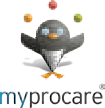 ChildChildChildChildChildChildChildLast NameLast NameLast NameFirst NameFirst NameMI        NicknameNicknameAge  Male	 Female  Prefer not to specifyBirth DateBirth Date Address                                      City Address                                      City Address                                      CityTelephone Number: 
Pediatrician’s NamePhoneAddressPreferred Clinic/HospitalPhoneAddressDental Source (provide parent info if child has not been seen)PhoneAddressAnticipated Days & Time of Attendance:                                                                 ☐ Monday            ____________A.M. to ____________P.M.                                                         ☐ Tuesday           ____________A.M. to ____________P.M.                                                         ☐ Wednesday      ____________A.M. to ____________P.M.                                                         ☐ Thursday          ____________A.M. to ____________P.M.                                                         ☐ Friday                 ____________A.M. to ____________P.M.1st Primary Guardian1st Primary Guardian1st Primary Guardian1st Primary Guardian1st Primary Guardian1st Primary Guardian1st Primary Guardian1st Primary Guardian1st Primary Guardian1st Primary Guardian1st Primary GuardianLast NameLast NameFirst NameFirst NameFirst NameFirst NameFirst NameM.I.Relationship to ChildRelationship to ChildRelationship to ChildEmail AddressEmail AddressEmail AddressWork PhoneWork PhoneWork PhoneWork PhoneWork PhoneCell PhoneCell PhoneCell PhoneOccupationEmployerEmployerEmployerWork AddressWork AddressWork AddressWork AddressWork AddressWork HoursWork HoursHome AddressCityCityCityStateStateStateStateStateZip CodeZip Code2nd Primary Guardian2nd Primary Guardian2nd Primary Guardian2nd Primary Guardian2nd Primary Guardian2nd Primary Guardian2nd Primary Guardian2nd Primary Guardian2nd Primary Guardian2nd Primary Guardian2nd Primary GuardianLast NameLast NameFirst NameFirst NameFirst NameFirst NameFirst NameM.I.Relationship to ChildRelationship to ChildRelationship to ChildEmail AddressEmail AddressEmail AddressWork PhoneWork PhoneWork PhoneWork PhoneWork PhoneCell PhoneCell PhoneCell PhoneOccupationEmployerEmployerEmployerWork AddressWork AddressWork AddressWork AddressWork AddressWork HoursWork HoursHome AddressCityCityCityStateStateStateStateStateZip CodeZip CodeWhich Primary Guardian Should be Called First?Which Primary Guardian Should be Called First?Which Primary Guardian Should be Called First?Preferred language for written communication:Preferred language for written communication:Preferred language for written communication:Preferred language for written communication:Preferred language for written communication:Preferred language for written communication:Preferred language for written communication:Preferred language for written communication:Mailing Address (if diﬀerent than above)Mailing Address (if diﬀerent than above)Mailing Address (if diﬀerent than above)Mailing Address (if diﬀerent than above)Mailing Address (if diﬀerent than above)Apt #CityCityCityCityZip Code1st Non-primary Guardian1st Non-primary Guardian1st Non-primary Guardian1st Non-primary Guardian1st Non-primary Guardian1st Non-primary Guardian1st Non-primary Guardian1st Non-primary GuardianLast NameFirst NameFirst NameFirst NameM.I.M.I.Relationship to ChildRelationship to ChildEmail AddressEmail AddressWork PhoneWork PhoneWork PhoneWork PhoneCell PhoneCell PhoneHome AddressHome AddressCity                                                StateCity                                                StateCity                                                StateCity                                                StateZip CodeZip Code2nd Non-primary Guardian2nd Non-primary Guardian2nd Non-primary Guardian2nd Non-primary Guardian2nd Non-primary Guardian2nd Non-primary Guardian2nd Non-primary Guardian2nd Non-primary GuardianLast NameFirst NameFirst NameFirst NameM.I.M.I.Relationship to ChildRelationship to ChildEmail AddressEmail AddressWork PhoneWork PhoneWork PhoneWork PhoneCell PhoneCell PhoneHome AddressHome AddressCity                                               StateCity                                               StateCity                                               StateCity                                               StateZip CodeZip CodeWhich Guardian Should be Called First?Which Guardian Should be Called First?Home PhoneHome PhoneHome PhoneHome PhoneShould program communications be sent here? Yes	 NoShould program communications be sent here? Yes	 NoSecond Household Mailing Address (if diﬀerent than above)Second Household Mailing Address (if diﬀerent than above)Apt #CityCityStateStateZip Code1st Contact/Pickup1st Contact/Pickup1st Contact/Pickup1st Contact/Pickup1st Contact/PickupLast NameLast NameFirst NameFirst NameRelationship to ChildHome PhoneCell PhoneCell Phone Able to pick up all children in the family Not able to pick up the following children:  	 Able to pick up all children in the family Not able to pick up the following children:  	Home AddressCityCityState                                                        Zip CodeState                                                        Zip Code2nd Contact/Pickup2nd Contact/Pickup2nd Contact/Pickup2nd Contact/Pickup2nd Contact/PickupLast NameLast NameFirst NameFirst NameRelationship to ChildHome PhoneCell PhoneCell Phone Able to pick up all children in the family Not able to pick up the following children:  	 Able to pick up all children in the family Not able to pick up the following children:  	Home AddressCityCityState                                                         Zip CodeState                                                         Zip Code3rd Contact/Pickup3rd Contact/Pickup3rd Contact/Pickup3rd Contact/Pickup3rd Contact/PickupLast NameLast NameFirst NameFirst NameRelationship to ChildHome PhoneCell PhoneCell Phone Able to pick up all children in the family Not able to pick up the following children:  	 Able to pick up all children in the family Not able to pick up the following children:  	Home AddressCityCityState                                                        Zip CodeState                                                        Zip Code